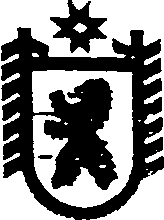 Республика КарелияАДМИНИСТРАЦИЯ СЕГЕЖСКОГО МУНИЦИПАЛЬНОГО РАЙОНАПОСТАНОВЛЕНИЕот  30  октября  2017  года  №  778   СегежаО  внесении изменения в график приемки образовательных учреждений, подведомственных администрации Сегежского муниципального района, к летней оздоровительной кампании в 2016 – 2017 учебному году	  Администрация Сегежского муниципального района  п о с т а н о в л я е т:1. Внести изменение в график приемки образовательных учреждений, подведомственных администрации Сегежского муниципального района, к летней оздоровительной кампании в2016 – 2017 учебному году, утвержденный постановлением администрации Сегежского муниципального района от 20 апреля  2017  г.   №   250, дополнив его строкой следующего содержания:« ».	2. Отделу информационных технологий и защиты информации администрации Сегежского муниципального района (Т.А.Слиж) обнародовать настоящее постановление   путем размещения официального текста постановления в информационно-                                                                                                    телекоммуникационной сети «Интернет» на официальном сайте администрации Сегежского муниципального района  http://home.onego.ru/~segadmin.       И.о. главы  администрации                                                                                  Сегежского муниципального района                                                                      Е.Н. АнтоноваРазослать; в дело, УО, членам комиссии - 5, МКОУ ЦТДиЮ. 4.02.11.2017Муниципальное казенное образовательное учреждение дополнительного образования детей «Центр творчества детей и юношества»